嘉義高商104學年度(上) 教師心理衛生社群研習-桌遊在教學與輔導上的使用  時  間：104.11.11(三)  下午13：15~16：00地  點：生涯規劃教室主  題：桌遊在教學與輔導上的使用主講人：種子心靈事業有限公司邱瓊慧心理師 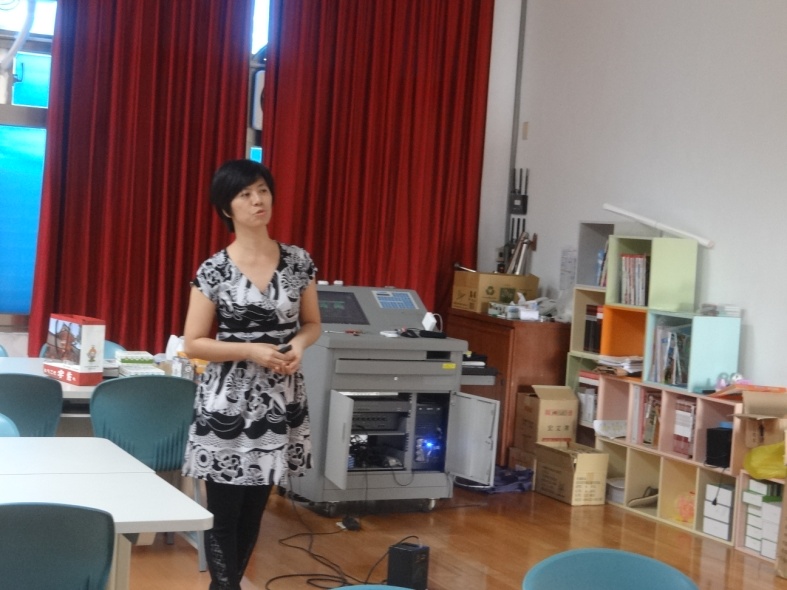 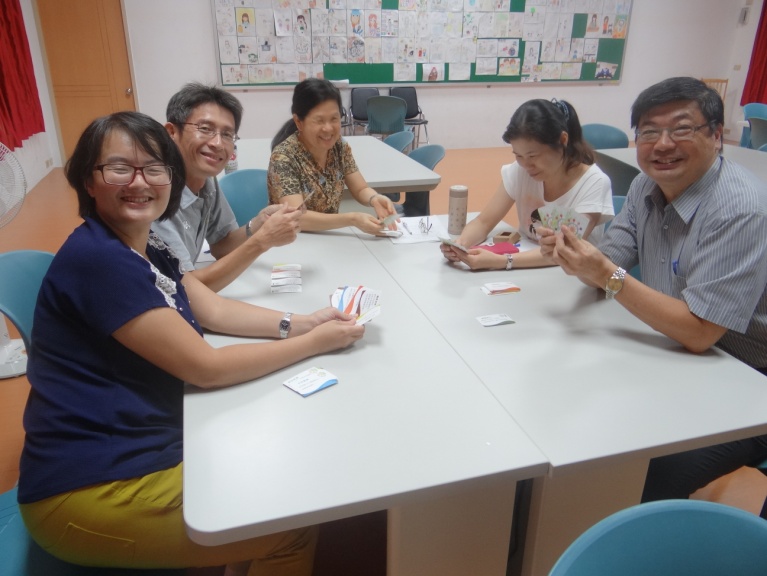 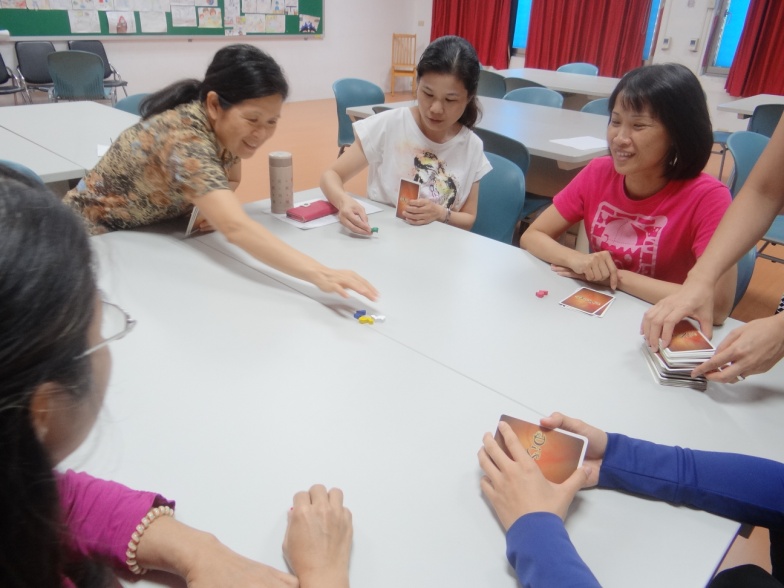 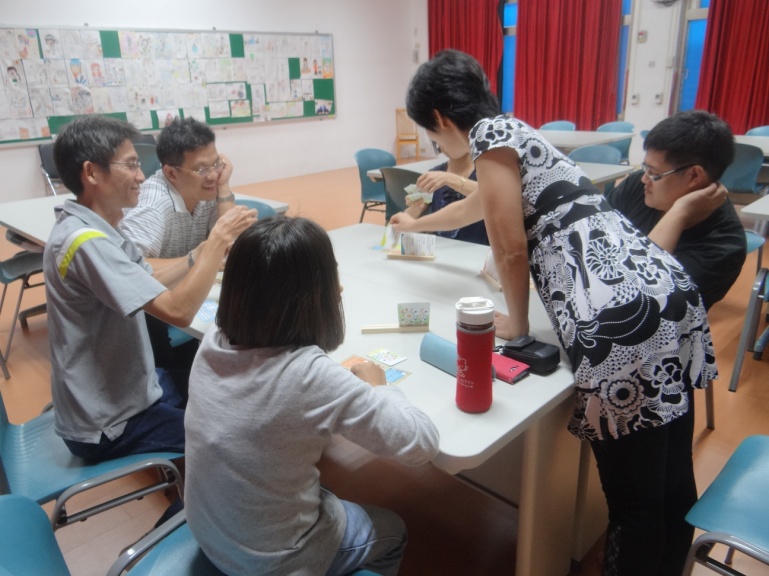 